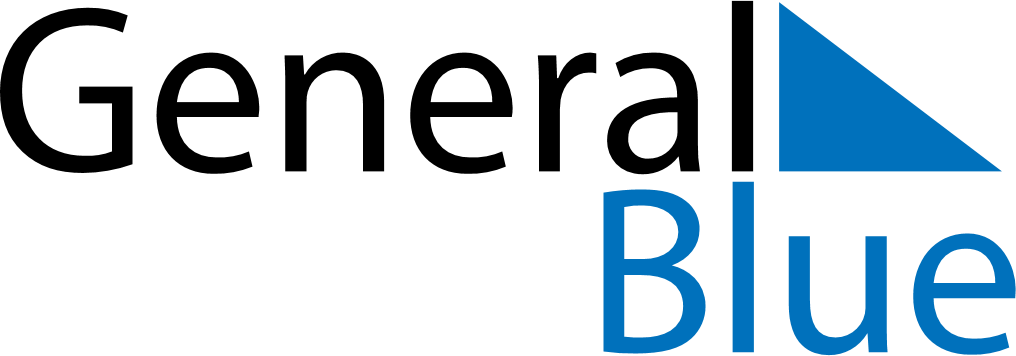 June 2024June 2024June 2024June 2024June 2024June 2024June 2024Banes, Holguin Province, CubaBanes, Holguin Province, CubaBanes, Holguin Province, CubaBanes, Holguin Province, CubaBanes, Holguin Province, CubaBanes, Holguin Province, CubaBanes, Holguin Province, CubaSundayMondayMondayTuesdayWednesdayThursdayFridaySaturday1Sunrise: 6:21 AMSunset: 7:40 PMDaylight: 13 hours and 19 minutes.23345678Sunrise: 6:20 AMSunset: 7:40 PMDaylight: 13 hours and 19 minutes.Sunrise: 6:20 AMSunset: 7:41 PMDaylight: 13 hours and 20 minutes.Sunrise: 6:20 AMSunset: 7:41 PMDaylight: 13 hours and 20 minutes.Sunrise: 6:20 AMSunset: 7:41 PMDaylight: 13 hours and 20 minutes.Sunrise: 6:20 AMSunset: 7:41 PMDaylight: 13 hours and 21 minutes.Sunrise: 6:20 AMSunset: 7:42 PMDaylight: 13 hours and 21 minutes.Sunrise: 6:20 AMSunset: 7:42 PMDaylight: 13 hours and 21 minutes.Sunrise: 6:20 AMSunset: 7:43 PMDaylight: 13 hours and 22 minutes.910101112131415Sunrise: 6:20 AMSunset: 7:43 PMDaylight: 13 hours and 22 minutes.Sunrise: 6:20 AMSunset: 7:43 PMDaylight: 13 hours and 22 minutes.Sunrise: 6:20 AMSunset: 7:43 PMDaylight: 13 hours and 22 minutes.Sunrise: 6:21 AMSunset: 7:44 PMDaylight: 13 hours and 23 minutes.Sunrise: 6:21 AMSunset: 7:44 PMDaylight: 13 hours and 23 minutes.Sunrise: 6:21 AMSunset: 7:44 PMDaylight: 13 hours and 23 minutes.Sunrise: 6:21 AMSunset: 7:45 PMDaylight: 13 hours and 23 minutes.Sunrise: 6:21 AMSunset: 7:45 PMDaylight: 13 hours and 23 minutes.1617171819202122Sunrise: 6:21 AMSunset: 7:45 PMDaylight: 13 hours and 24 minutes.Sunrise: 6:21 AMSunset: 7:45 PMDaylight: 13 hours and 24 minutes.Sunrise: 6:21 AMSunset: 7:45 PMDaylight: 13 hours and 24 minutes.Sunrise: 6:21 AMSunset: 7:46 PMDaylight: 13 hours and 24 minutes.Sunrise: 6:22 AMSunset: 7:46 PMDaylight: 13 hours and 24 minutes.Sunrise: 6:22 AMSunset: 7:46 PMDaylight: 13 hours and 24 minutes.Sunrise: 6:22 AMSunset: 7:46 PMDaylight: 13 hours and 24 minutes.Sunrise: 6:22 AMSunset: 7:47 PMDaylight: 13 hours and 24 minutes.2324242526272829Sunrise: 6:22 AMSunset: 7:47 PMDaylight: 13 hours and 24 minutes.Sunrise: 6:23 AMSunset: 7:47 PMDaylight: 13 hours and 24 minutes.Sunrise: 6:23 AMSunset: 7:47 PMDaylight: 13 hours and 24 minutes.Sunrise: 6:23 AMSunset: 7:47 PMDaylight: 13 hours and 24 minutes.Sunrise: 6:23 AMSunset: 7:47 PMDaylight: 13 hours and 24 minutes.Sunrise: 6:24 AMSunset: 7:47 PMDaylight: 13 hours and 23 minutes.Sunrise: 6:24 AMSunset: 7:48 PMDaylight: 13 hours and 23 minutes.Sunrise: 6:24 AMSunset: 7:48 PMDaylight: 13 hours and 23 minutes.30Sunrise: 6:24 AMSunset: 7:48 PMDaylight: 13 hours and 23 minutes.